CSUF College of Humanities & Social Sciences 
Inter-Club Council Meeting

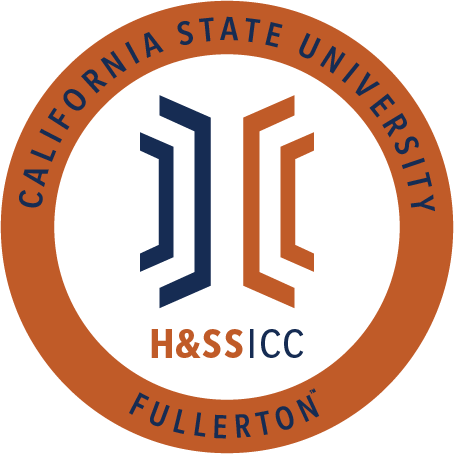 March 12, 2020 11:00 A.M. 
ZoomMeeting called by:Tonya Somesh, ChairType of meeting:RegularAttendees:Council Representatives, Executive Officers, General PublicAgenda Topics:Call to Order / Roll Call- 11:01 AMApproval of Minutes AAEE motions to approve the minutes and LSA secondsApproval of Agenda AAEE motions to approve the agenda and AKD secondsPublic Speakers This is a time where members of the public may address the humanities and social sciences council on any item appearing on this agenda or matters impacting students.5.      Budget 8074 – Contracts, Fees and Rentals: $26,5638077 – Travel: $18,5266.         ReportsChair – Tonya SomeshOn March 19th and 26th, we will be taking nominations for next year's HSS ICC e-board. Please consider nominating yourself and feel free to ask any e-board members about their positions.Vice-Chair / Treasurer – Bernard PeroneFor honorarium speaker invoices, please make sure there is a number included in the form. The number must be unique if you are filling out multiple forms. Don't keep using "1” on all your invoices.Director of Administration – Savannah AranaNothing to report but please take care of yourselves. This is a hard time in the semester for all of us, but we are all going through this together!Director of Public Relations – Jennifer LópezPlease consider nominating people you know for the Tuffy Awards! You can nominate anyone you know.Social Justice Facilitator – N/AAdvisor – Dr. Connie Moreno Yamashiro, Assistant DeanTuesday, 3/16 • GRE Strategy Session (1:30-3pm, Zoom Registration: https://bit.ly/395yKd6 ) • The GRE exam is an important requirement for most grad school programs. Increasingly, many law schools and business schools are also now accepting the GRE as an alternative to the LSAT or GMAT. Do not let fear of the test stop you from taking the next step! Join this session so you can learn details about this important exam and how to maximize your score. Thursday, 3/18 • LSAT Strategy Session (10:30am-12pm, Zoom Registration: https://bit.ly/3hK3uUI ) • The LSAT is required by most law schools as part of the admission process (a small, but growing number also accept the GRE ). Your test score is a key component of law school applications. Join us to learn about the LSAT exam, when you should take it, what the exam consists of, how to start your prep, and then get access to free resources to help you along your journey. RSVP Here: https://fullerton.campuslabs.com/engage/event/6179959Social Justice Week: http://together.fullerton.edu/socialjusticeweek/This upcoming Monday at 3 PM, we will be hosting our monthly HSS Q&A! There will be a quick presentation, and students are allowed to ask any questions they have related to the college.Graduate Assistant – Shanice Watson The career center is offering two resources called VMOCK and interview streaming! These services allow you to upload your resume and get feedback, and practice interviewing using video recording!https://www.fullerton.edu/career/students/resumes-cover-letters/vmock.phphttps://www.fullerton.edu/career/students/interviewing/interview-practice.phpASI Liaisons – Erick Murillo and Maria LinaresMaria LinaresSocial Justice Week will be very fun this year! This upcoming Wednesday, from 2 to 3 PM, there will be a fun event, and more information will be posted on GroupMe. ASI elections are over, and we now have newly elected officials. For more information, please look at the ASI Instagram. It will be the newest post. There are currently still some vacancies on the various ASI councils, so please consider applying if you are not graduating and have a minor in the college of engineering and computer science. More information will be shared on GroupMe. 7.         HSS Week Committees (April 5th- April 9th, 2021)Action: Vote on which option your individual student organization will do for the HSS Club Resource Fair: 1) create a video (due March 19), (2) participate in a live Club Resource Fair on Monday, April 5 from 11 am-1 pm or (3) both 1 & 2.8.         Old Business9.         New BusinessAPES motions to open line item A of new business and AAEE secondsAction: APES is requesting $2,000.00 from line item 8074. APES will be hosting the 2021 Southern California Primate Research Forum (SCRPRF) on Saturday, March 20th, 2021, from 9 AM to 1 PM via Zoom. There will be several speakers at this event, 4 of which will be receiving $500.00 honorariums. The event will be free and open to all.19 out of 21 approve/ Motion is passedPhi Alpha Theta motions to open line item B of new business and AAEE secondsAction: Phi Alpha Theta is requesting $100.00 from line item 8074. Phi Alpha Theta will be hosting an event called Things to Do with A History Degree via Zoom on Tuesday, March 16, 2021, from 4:15 to 5:15 PM. At this event, there will be guest speaker Onikah Asamoa-Caesar. Funds will be used in the form of an honorarium.19 out of 21 approve/ Motion is passedPhi Alpha Theta motions to open line item C of new business and AAEE secondsAction: AKD is requesting $170.00 from line item 8077. AKD will be sending five students to the virtual Pacific Sociological Association Annual Meeting from March 17th to March 21st. Funds will be used to cover registration and attendance fees. Student Jozef Robles Cuevas, Inyssa Perez, and Christopher Fuentes will be presenting at this event.19 out of 21 approve/ Motion is passedAAEE motions to open line item D of new business and CJSA secondsAction: PAGSOCA is requesting $300.00 from line item 8074. PAGSOCA is hosting an event called DSM-5 For The Culture Workshop on Friday, March 5, 2021, from 6:30 to 7:30 PM via Zoom. At this event, there will be a guest speaker Dr. Patrice N Douglas. Funds will be used to give Dr. Douglas an honorarium.19 out of 21 approve/ Motion is passedAAEE motions to open line item E of new business and AKD secondsAction:  SIRE is requesting $200.00 from line item 8074. SIRE will be hosting a Trivia Night Social event on Tuesday, March 23rd, online via Zoom from 4 to 5:30 PM. At this event, there will be socializing and games. Fund will be used to purchase four $50.00 Amazon e-gift cards and given to the top four participants. 19 out of 21 approve/ Motion is passedTESOL Club motions to open line item F of new business and AAEE secondsAction: TESOL Club is requesting $230.00 from line item 8077. TESOL Club will be sending Nick Olivar to the TESOL 2021 Convention and English Language Expo. The event will take place from March 24 to 27th via Zoom.  Funds will be used to cover registration fees. 19 out of 21 approve/ Motion is passed10. 	Next Week’s Agenda AKD would like to be added to next week's agenda for line item 8074PAGSOCA would like to be added to next week's agenda for line item 8074Abled Advocators would like to be added to next week's agenda for line item 8074Rebound Scholars would like to be added to next week's agenda for line item 807411.	AnnouncementsPlease request more money! We want to make sure students use the funds and ensure the next council will continue to get funding from ASI.12.	Adjournment- 12:33 PM